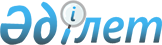 Аудандық мәслихаттың 2010 жылғы 24 желтоқсандағы № 243 "2011-2013 жылдарға арналған Қарғалы ауданының бюджеті туралы" шешіміне өзгерістер мен толықтырулар енгізу туралы
					
			Мерзімі біткен
			
			
		
					Ақтөбе облысы Қарғалы аудандық мәслихатының 2011 жылғы 26 шілдедегі № 294 шешімі. Ақтөбе облысы Қарғалы ауданының Әділет басқармасында 2011 жылғы 16 тамызда № 3-6-124 тіркелді. Қолдану мерзімі өтуіне байланысты күші жойылды - Ақтөбе облысы Қарғалы аудандық мәслихатының 2012 жылғы 4 мамырдағы № 03-14/68 хатымен.
      Ескерту. Қолдану мерзімі өтуіне байланысты күші жойылды - Ақтөбе облысы Қарғалы аудандық мәслихатының 2012.05.04 № 03-14/68 Хатымен.
      Қазақстан Республикасының 2001 жылғы 23 қаңтардағы № 148 "Қазақстан Республикасындағы жергілікті мемлекеттік басқару және өзін-өзі басқару туралы" Заңының 6 бабының 1 тармағына, Қазақстан Республикасының 2008 жылғы 4 желтоқсандағы № 95-IV Бюджеттік кодексінің 9 бабының 2 тармағына, 106 бабының 4 тармағына сәйкес және облыстық мәслихаттың 2011 жылғы 13 шілдедегі № 390 "Облыстық мәслихаттың 2010 жылғы 13 желтоқсандағы № 333 "2011-2013 жылдарға арналған облыстық бюджет туралы" шешіміне өзгерістер мен толықтырулар енгізу туралы" шешімін жүзеге асыру мақсатында аудандық мәслихат ШЕШІМ ЕТЕДІ:
      1. Аудандық мәслихаттың "2011-2013 жылдарға арналған Қарғалы ауданының бюджеті туралы" 2010 жылғы 24 желтоқсандағы № 243 (нормативтік құқықтық актілердің Мемлекеттік тіркеу тізілімінде 3-6-114 нөмірімен тіркелген, 2011 жылғы 20 қаңтардағы аудандық "Қарғалы" газетінің № 4-5 санында жарияланған) шешіміне мынадай өзгерістер мен толықтырулар енгізілсін:
      1) тармақта:
      1) тармақшадағы:
      кірістер "2 519 461,7" саны "2 511 717" санымен алмастырылсын,
      оның ішінде:
      трансферттердің түсімдері бойынша
      "2 114 446,7" саны "2 106 702" санымен алмастырылсын;
      2) тармақшадағы:
      шығындар "2 575 678,4" саны "2 567 933,7" санымен
      алмастырылсын;
      2) 6 тармақта:
      1 қайырмадағы "11 950" саны "12 391" санымен алмастырылсын.
      3) 8 тармақ келесідей мазмұндағы 6 қайырмамен толықтырылсын:
      "Жұмыспен қамту 2020 Бағдарламасы шеңберінде инженерлік-коммуникациялық инфрақұрылымдарды дамытуға – 4500 мың теңге"
      4) 9 тармақта:
      1 қайырмадағы "10 318" саны "9 875" санымен алмастырылсын.
      4 қайырмадағы "50 000" саны "49 844" санымен алмастырылсын.
      6 қайырмадағы "234 019" саны "205948" санымен алмастырылсын.
      8 қайырмадағы "135,7" саны "120" санымен алмастырылсын.
      Келесідей мазмұндағы 9 қайырмамен толықтырылсын:
      "2011-2012 жылдарға арналған жылыту маусымы дайындығына – 
      16 000 мың теңге".
      5) көрсетілген шешімдегі 1 және 5 қосымшалары осы шешімдегі 1және 2 қосымшаларына сәйкес редакцияда мазмұндалсын.
      2. Осы шешім 2011 жылдың 1 қаңтарынан бастап бастап қолданысқа енгізіледі. Қарғалы ауданының 2011 жылға арналған бюджеті 2011 жылға арналған бюджетте ауылдық (селолық) округ бағдарламаларының
ТІЗБЕСІ
      кестенің жалғасы
					© 2012. Қазақстан Республикасы Әділет министрлігінің «Қазақстан Республикасының Заңнама және құқықтық ақпарат институты» ШЖҚ РМК
				
Аудандық мәслихат
Аудандық мәслихат
сессиясының төрағасы
хатшысы
Ә.Бахонов
Ж.ҚұлмановАудандық мәслихаттың
2011 жылғы 26 шілдесінің
№ 294 шешіміне
1 ҚОСЫМША
Санаты
Санаты
Санаты
Санаты
Сомасы, мың теңге
Сыныбы
Сыныбы
Сыныбы
Сомасы, мың теңге
Iшкi сыныбы
Iшкi сыныбы
Сомасы, мың теңге
Атауы
Сомасы, мың теңге
І. Кірістер
2511717,0
1
Салықтық түсімдер
376385
1
01
Табыс салығы
169725
1
01
2
Жеке табыс салығы
169725
1
03
Әлеуметтiк салық
130562
1
03
1
Әлеуметтік салық
130562
1
04
Меншiкке салынатын салықтар
65406
1
04
1
Мүлiкке салынатын салықтар
36274
1
04
3
Жер салығы
8761
1
04
4
Көлiк құралдарына салынатын салық
16770
1
04
5
Бірыңғай жер салығы
3601
1
05
Тауарларға, жұмыстарға және қызметтерге салынатын iшкi салықтар
7048
1
05
2
Акциздер
790
1
05
3
Табиғи және басқа да ресурстарды пайдаланғаны үшiн түсетiн түсiмдер
3816
1
05
4
Кәсiпкерлiк және кәсiби қызметтi жүргiзгенi үшiн алынатын алымдар
2322
1
07
5
Құмар ойын бизнеске салық
120
1
08
Заңдық мәнді іс-әрекеттерді жасағаны және (немесе) оған уәкілеттігі бар мемлекеттік органдар немесе лауазымды адамдар құжаттар бергені үшін алынатын міндетті төлемдер
3644
1
08
1
Мемлекеттік баж
3644
2
Салықтық емес түсiмдер
24970
2
01
Мемлекеттік меншіктен түсетін кірістер
8923
2
01
5
Мемлекет меншігіндегі мүлікті жалға беруден түсетін кірістер
8923
2
06
Басқа да салықтық емес түсiмдер
16047
2
06
1
Басқа да салықтық емес түсiмдер
16047
3
Негізгі капиталды сатудан түсетін түсімдер
3660
3
03
Жердi және материалдық емес активтердi сату
3660
3
03
1
Жерді сату
3660
4
Трансферттердің түсімдері
2106702
4
02
Мемлекеттiк басқарудың жоғары тұрған органдарынан түсетiн трансферттер
2106702
4
02
2
Облыстық бюджеттен түсетiн трансферттер
2106702
Функционалдық топ
Функционалдық топ
Функционалдық топ
Функционалдық топ
Функционалдық топ
Сомасы, мың теңге
Кіші функция
Кіші функция
Кіші функция
Кіші функция
Сомасы, мың теңге
Бюджеттік бағдарламалардың әкiмшiсi
Бюджеттік бағдарламалардың әкiмшiсi
Бюджеттік бағдарламалардың әкiмшiсi
Сомасы, мың теңге
Бағдарлама
Бағдарлама
Сомасы, мың теңге
Атауы
Сомасы, мың теңге
ІІ. Шығындар
2567933,7
01
Жалпы сипаттағы мемлекеттiк қызметтер 
154378
01
1
Мемлекеттiк басқарудың жалпы функцияларын орындайтын өкiлдi, атқарушы және басқа органдар
115459
01
1
112
Аудан (облыстық маңызы бар қала) мәслихатының аппараты
13077
01
1
112
001
Аудан (облыстық маңызы бар қала) мәслихатының қызметін қамтамасыз ету жөніндегі 
13077
01
1
122
Аудан (облыстық маңызы бар қала) әкімінің аппараты
37800
01
1
122
001
Аудан (облыстық маңызы бар қала) әкімінің қызметін қамтамасыз ету жөніндегі қызметтер
37415
003
Мемлекеттік органдардың күрделі шығыстары
385
01
1
123
Қаладағы аудан, аудандық маңызы бар қала, кент, ауыл (село), ауылдық (селолық) округ әкімінің аппараты
64582
01
1
123
001
Қаладағы аудан, аудандық маңызы бар қаланың, кент, ауыл (село), ауылдық (селолық) округ әкімінің қызметін қамтамасыз ету жөніндегі қызметтер
64248
01
1
123
022
Мемлекеттік органдардың күрделі шығыстары
334
2
Қаржылық қызмет
27408
452
Ауданның (облыстық маңызы бар қаланың) қаржы бөлімі
27408
452
001
Аудандық бюджетті орындау және коммуналдық меншікті (областық манызы бар қала) саласындағы мемлекеттік саясатты іске асыру жөніндегі қызметтер
15544
003
Салық салу мақсатында мүлікті бағалауды жүргізу
450
004
Біржолғы талондарды беру жөніндегі жұмысты және біржолғы талондарды іске асырудан сомаларды жинаудың толықтығын қамтамасыз етуді ұйымдастыру
986
011
Коммуналдық меншікке түскен мүлікті есепке алу, сақтау, бағалау және сату
10428
5
Жоспарлау және статистикалық қызмет
11511
476
Ауданның (облыстық маңызы бар қаланың) экономика және бюджеттік жоспарлау және кәсіпкерлік бөлімі
11511
476
001
Экономикалық саясатты, мемлекеттік жоспарлау жүйесін қалыптастыру және дамыту және ауданды (облыстық маңызы бар қаланы) басқару саласындағы мемлекеттік саясатты іске асыру жөніндегі қызметтер
11511
02
Қорғаныс
15396
02
1
Әскери мұқтаждар
1473
02
1
122
Аудан (облыстық маңызы бар қала) әкімінің аппараты
1473
02
1
122
005
Жалпыға бірдей әскери міндетті атқару шеңберіндегі іс-шаралар
1473
2
Төтенше жағдайлар жөнiндегi жұмыстарды ұйымдастыру
13923
122
Аудан (облыстық маңызы бар қала) әкімінің аппараты
13923
122
006
Аудан (облыстық маңызы бар қала) ауқымындағы төтенше жағдайлардың алдын алу және оларды жою
5301
007
Аудандық (қалалық) ауқымдағы дала өрттерінің, сондай-ақ мемлекеттік өртке қарсы қызмет органдары құрылмаған елдi мекендерде өрттердің алдын алу және оларды сөндіру жөніндегі іс-шаралар
8622
03
Қоғамдық тәртіп, қауіпсіздік, құқықтық, сот, қылмыстық-атқару қызметі
582
03
1
Құқық қорғау қызметi
582
458
Ауданның (облыстық маңызы бар қаланың) тұрғын үй-коммуналдық шаруашылығы, жолаушылар көлігі және автомобиль жолдары бөлімі
582
458
021
Елдi мекендерде жол жүрісі қауiпсiздiгін қамтамасыз ету
582
04
Бiлiм беру
1229418,9
04
1
Мектепке дейiнгi тәрбие және оқыту
147247
471
Ауданның (облыстық маңызы бар қаланың) білім, дене шынықтыру және спорт бөлімі
147247
471
003
Мектепке дейінгі тәрбие ұйымдарының қызметін қамтамасыз ету
137801
025
Мектеп мұғалімдеріне және мектепке дейінгі ұйымдардың тәрбиешілеріне біліктілік санаты үшін қосымша ақы көлемін ұлғайту
9446
2
Бастауыш, негізгі орта және жалпы орта білім беру
1058324
2
123
Қаладағы аудан, аудандық маңызы бар қала, кент, ауыл (село), ауылдық (селолық) округ әкімінің аппараты
1597
2
123
005
Ауылдық (селолық) жерлерде балаларды мектепке дейін тегін алып баруды және кері алып келуді ұйымдастыру
1597
471
Ауданның (облыстық маңызы бар қаланың) білім, дене шынықтыру және спорт бөлімі
1056727
471
004
Жалпы білім беру
1015203
471
005
Балалар мен жеткіншектерге қосымша білім беру 
41524
9
Бiлiм беру саласындағы өзге де қызметтер
23847,9
471
Ауданның (облыстық маңызы бар қаланың) білім, дене шынықтыру және спорт бөлімі
23847,9
471
008
Ауданның (областык маңызы бар қаланың) мемлекеттік білім беру мекемелерінде білім беру жүйесін ақпараттандыру
5745,9
471
009
Ауданның (областык маңызы бар қаланың) мемлекеттік білім беру мекемелер үшін оқулықтар мен оқу-әдiстемелiк кешендерді сатып алу және жеткізу
4757
471
010
Аудандық (қалалалық) ауқымдағы мектеп олимпиадаларын және мектептен тыс іс-шараларды өткiзу
3355
020
Жетім баланы (жетім балаларды) және ата-аналарының қамқорынсыз қалған баланы (балаларды) күтіп-ұстауға асыраушыларына ай сайынғы ақшалай қаражат төлемдері
8190
021
Орта және техникалық кәсіптік білім беру ұйымдарында электрондық оқыту жүйесін енгізу
0
022
Білім беру ұйымдарында Интернетке қолжетімділікті қамтамасыз ету
0
023
Үйде оқытылатын мүгедек балаларды жабдықпен, бағдарламалық қамтыммен қамтамасыз ету
1800
05
Денсаулық сақтау
161
9
Денсаулық сақтау саласындағы өзге де қызметтер
161
9
123
Қаладағы аудан, аудандық маңызы бар қала, кент, ауыл (село), ауылдық (селолық) округ әкімінің аппараты
161
9
123
002
Ерекше жағдайларда сырқаты ауыр адамдарды дәрігерлік көмек көрсететін ең жақын денсаулық сақтау ұйымына жеткізуді ұйымдастыру
161
06
Әлеуметтiк көмек және әлеуметтiк қамсыздандыру
143933,8
2
Әлеуметтiк көмек
128383,8
2
123
Қаладағы аудан, аудандық маңызы бар қала, кент, ауыл (село), ауылдық (селолық) округ әкімінің аппараты
8975
2
123
003
Мұқтаж азаматтарға үйінде әлеуметтік көмек көрсету
8975
451
Ауданның (облыстық маңызы бар қаланың) жұмыспен қамту және әлеуметтік бағдарламалар бөлімі
119408,8
451
002
Еңбекпен қамту бағдарламасы
37481,8
004
Ауылдық жерлерде тұратын денсаулық сақтау, білім беру, әлеуметтік қамтамасыз ету, мәдениет және спорт мамандарына отын сатып алуға Қазақстан Республикасының заңнамасына сәйкес әлеуметтік көмек көрсету
1104
005
Мемлекеттік атаулы әлеуметтік көмек 
412
006
Тұрғын үй көмегі
16000
007
Жергілікті өкілетті органдардың шешімі бойынша мұқтаж азаматтардың жекелеген топтарына әлеуметтік көмек
48621
016
18 жасқа дейінгі балаларға мемлекеттік жәрдемақылар
7800
017
Мүгедектерді оңалту жеке бағдарламасына сәйкес, мұқтаж мүгедектерді міндетті гигиеналық құралдарымен қамтамасыз етуге және ымдау тілі мамандарының, жеке көмекшілердің қызмет көрсету
1574
023
Жұмыспен қамту орталықтарының қызметін қамтамасыз ету
6416
9
Әлеуметтiк көмек және әлеуметтiк қамтамасыз ету салаларындағы өзге де қызметтер
15550
451
Ауданның (облыстық маңызы бар қаланың) жұмыспен қамту және әлеуметтік бағдарламалар бөлімі
15550
451
001
Жергілікті деңгейде халық үшін әлеуметтік бағдарламаларды жұмыспен қамтуды қамтамасыз етуді іске асыру саласындағы мемлекеттік саясатты іске асыру жөніндегі қызметтер 
14115
011
Жәрдемақыларды және басқа да әлеуметтік төлемдерді есептеу, төлеу мен жеткізу бойынша қызметтерге ақы төлеу
1435
07
Тұрғын үй-коммуналдық шаруашылық
232603
07
1
Тұрғын үй шаруашылығы
86543
458
Ауданның (облыстық маңызы бар қаланың) тұрғын үй-коммуналдық шаруашылығы, жолаушылар көлігі және автомобиль жолдары бөлімі
3411
003
Мемлекеттік тұрғын үй қорының сақтаулуын үйымдастыру
3411
466
Ауданның (облыстық маңызы бар қаланың) сәулет, қала құрылысы және құрылыс бөлімі
83132
466
003
Мемлекеттік коммуналдық тұрғын үй қорының тұрғын үй құрылысы
35299
466
004
Инженерлік коммуниациялық инфрақұрылымды дамыту және жайластыру
43333
018
Жүмыспен қамту 2020 бағдарламасы шеңберінде инженерлік коммуникациялық инфрақұрылымдардың дамуы
4500
2
Коммуналдық шаруашылық
114868
123
Қаладағы аудан, аудандық маңызы бар қала, кент, ауыл (село), ауылдық (селолық) округ әкімінің аппараты
14579
123
014
Елді мекендерді сумен жабдықтауды ұйымдастыру
14579
458
Ауданның (облыстық маңызы бар қаланың) тұрғын үй-коммуналдық шаруашылығы, жолаушылар көлігі және автомобиль жолдары бөлімі
49445
458
012
Сумен жабдықтау және су бөлу жүйесінің қызмет етуі 
10010
458
026
Ауданның (облыстық маңызы бар қаланың) коммуналдық меншігіндегі жылу жүйелерін қолдануды ұйымдастыру
26390
027
Ауданның облыстық маңызы бар қаланың коммуналдық меншігіндегі газ жүйелерін қолдануды ұйымдастыру
45
028
Коммуналдық шаруашылығын дамыту
13000
466
Ауданның (облыстық маңызы бар қаланың) сәулет, қала құрылысы және құрылыс бөлімі
50844
466
005
Коммуналдық шаруашылығын дамыту
50844
3
Елді-мекендерді көркейту
31192
3
123
Қаладағы аудан, аудандық маңызы бар қала, кент, ауыл (село), ауылдық (селолық) округ әкімінің аппараты
20392
3
123
008
Елді мекендерде көшелерді жарықтандыру
11122
3
123
009
Елді мекендердің санитариясын қамтамасыз ету
2982
3
123
011
Елді мекендерді абаттандыру мен көгалдандыру
6288
458
Ауданның (облыстық маңызы бар қаланың) тұрғын үй-коммуналдық шаруашылығы, жолаушылар көлігі және автомобиль жолдары бөлімі
9875
458
018
Елді мекендерді абаттандыру мен көгалдандыру
9875
466
Ауданның (облыстық маңызы бар қаланың) сәулет, қала құрылысы және құрылыс бөлімі
925
466
007
Қаланы және елді мекендерді көркейтуді дамыту
925
08
Мәдениет, спорт, туризм және ақпараттық кеңістiк
124614,4
08
1
Мәдениет саласындағы қызмет
71509
455
Ауданның (облыстық маңызы бар қаланың) мәдениет және тілдерді дамыту бөлімі
71509
455
003
Мәдени-демалыс жұмысын қолдау
71509
2
Спорт
1288
471
Ауданның (облыстық маңызы бар қаланың) білім, дене шынықтыру және спорт бөлімі
1288
471
014
Аудандық (облыстық маңызы бар қалалық) деңгейде спорттық жарыстар өткiзу
625
471
015
Әртүрлi спорт түрлерi бойынша аудан (облыстық маңызы бар қала) құрама командаларының мүшелерiн дайындау және олардың облыстық спорт жарыстарына қатысуы
663
3
Ақпараттық кеңiстiк
40176
455
Ауданның (облыстық маңызы бар қаланың) мәдениет және тілдерді дамыту бөлімі
30616
455
006
Аудандық (қалалық) кiтапханалардың жұмыс iстеуi
29816
455
007
Мемлекеттік тілді және Қазақстан халықтарының басқа да тілдерін дамыту
800
456
Ауданның (облыстық маңызы бар қаланың) ішкі саясат бөлімі
9560
456
002
Газеттер мен журналдар арқылы мемлекеттік ақпараттық саясат жүргізу жөніндегі қызметтер
8560
456
005
Телерадио хабарларын тарату арқылы мемлекеттік ақпараттық саясатты жүргізу жөніндегі қызметтер
1000
9
Мәдениет, спорт, туризм және ақпараттық кеңiстiктi ұйымдастыру жөнiндегi өзге де қызметтер
11641,4
455
Ауданның (облыстық маңызы бар қаланың) мәдениет және тілдерді дамыту бөлімі
5715,4
455
001
Жергілікті деңгейде тілдерді және мәдениетті дамыту саласындағы мемлекеттік саясатты іске асыру жөніндегі қызметтер
5715,4
456
Ауданның (облыстық маңызы бар қаланың) ішкі саясат бөлімі
5926
456
001
Жергілікті деңгейде ақпарат, мемлекеттілікті нығайту және азаматтардың әлеуметтік сенімділігін қалыптастыру саласында мемлекеттік саясатты іске асыру жөніндегі қызметтер
5626
003
Жастар саясаты саласындағы өңірлік бағдарламаларды iске асыру
300
10
Ауыл, су, орман, балық шаруашылығы, ерекше қорғалатын табиғи аумақтар, қоршаған ортаны және жануарлар дүниесін қорғау, жер қатынастары
563519,5
10
1
Ауыл шаруашылығы
12651,5
474
Ауданның (облыстық маңызы бар қаланың) ауыл шаруашылығы және ветеринария бөлімі
9731
474
001
Жергілікті деңгейде ауыл шаруашылығы және ветеринария саласындағы мемлекеттік саясатты іске асыру жөніндегі қызметтер
9731
476
Ауданның (облыстық маңызы бар қаланың) экономика және бюджеттік жоспарлау және кәсіпкерлік бөлімі
2920,5
476
099
Республикалық бюджеттен берілетін нысаналы трансферттер есебінен ауылдық елді мекендер саласының мамандарын әлеуметтік қолдау шараларын іске асыру
2920,5
2
Су шаруашылығы
532895
458
Ауданның (облыстық маңызы бар қаланың) тұрғын үй-коммуналдық шаруашылығы, жолаушылар көлігі және автомобиль жолдары бөлімі
6000
458
025
Сумен жабдықтау жүйесін дамыту
6000
466
Ауданның (облыстық маңызы бар қаланың) сәулет, қала құрылысы және құрылыс бөлімі
526895
466
012
Сумен жабдықтау жүйесін дамыту
526895
6
Жер қатынастары
5582
463
Ауданның (облыстық маңызы бар қаланың) жер қатынастары бөлімі
5582
463
001
Аудан (облыстық маңызы бар қала) аумағында жер қатынастарын реттеу саласындағы мемлекеттік саясатты іске асыру жөніндегі қызметтер
5582
9
Ауыл, су, орман, балық шаруашылығы және қоршаған ортаны қорғау мен жер қатынастары саласындағы өзге де қызметтер
12391
474
Ауданның (облыстық маңызы бар қаланың) ауыл шаруашылығы және ветеринария бөлімі
12391
474
013
Эпизоотияға қарсы іс-шаралар жүргізу
12391
11
Өнеркәсіп, сәулет, қала құрылысы және құрылыс қызметі
7498
2
Сәулет, қала құрылысы және құрылыс қызметі
7498
466
Ауданның (облыстық маңызы бар қаланың) сәулет, қала құрылысы және құрылыс бөлімі
7498
466
001
Құрылыс, облыс қалаларының, аудандарының және елді мекендерінің сәулеттік бейнесін жақсарту саласындағы мемлекеттік саясатты іске асыру және ауданның (облыстық маңызы бар қаланың) аумағын оңтайла және тиімді қала құрылыстық игеруді қамтамасыз ету жөніндегі қызметтер 
7498
12
Көлiк және коммуникация
68777
12
1
Автомобиль көлiгi
68777
12
1
123
Қаладағы аудан, аудандық маңызы бар қала, кент, ауыл (село), ауылдық (селолық) округ әкімінің аппараты
1950
12
1
123
013
Аудандық маңызы бар қалаларда, кенттерде, ауылдарда (селоларда), ауылдық (селолық) округтерде автомобиль жолдарының жұмыс істеуін қамтамасыз ету
1950
458
Ауданның (облыстық маңызы бар қаланың) тұрғын үй-коммуналдық шаруашылығы, жолаушылар көлігі және автомобиль жолдары бөлімі
66827
458
023
Автомобиль жолдарының жұмыс істеуін қамтамасыз ету
66827
13
Басқалар
26649,6
3
Кәсiпкерлiк қызметтi қолдау және бәсекелестікті қорғау
857
476
Ауданның (облыстық маңызы бар қаланың) экономика және бюджеттік жоспарлау және кәсіпкерлік бөлімі
857
476
005
Кәсіпкерлік қызметті қолдау
857
9
Басқалар
25792,6
451
Ауданның (облыстық маңызы бар қаланың) жұмыспен қамту және әлеуметтік бағдарламалар бөлімі
2340
452
022
"Бизнестің жол картасы - 2020" бағдарламасы шеңберінде жеке кәсіпкерлікті қолдау
2340
452
Ауданның (облыстық маңызы бар қаланың) қаржы бөлімі
1605
452
012
Ауданның (облыстық маңызы бар қаланың) жергілікті атқарушы органының резерві 
1605
458
Ауданның (облыстық маңызы бар қаланың) тұрғын үй-коммуналдық шаруашылығы, жолаушылар көлігі және автомобиль жолдары бөлімі
6276
458
001
Жергілікті деңгейде тұрғын үй-коммуналдық шаруашылығы, жолаушылар көлігі және автомобиль жолдары саласындағы мемлекеттік саясатты іске асыру жөніндегі қызметтер
6276
471
Ауданның (облыстық маңызы бар қаланың) білім, дене шынықтыру және спорт бөлімі
15571,6
471
001
Білім, дене шынықтыру және спорт бөлімі қызметін қамтамасыз ету
15571,6
15
Трансферттер
402,5
1
Трансферттер
402,5
452
Ауданның (облыстық маңызы бар қаланың) қаржы бөлімі
402,5
476
006
Нысаналы пайдаланылмаған (толық пайдаланылмаған) трансферттерді қайтару
402,5
Функционалдық топ
Функционалдық топ
Функционалдық топ
Функционалдық топ
Функционалдық топ
Сомасы, мың теңге
Кіші функция
Кіші функция
Кіші функция
Кіші функция
Сомасы, мың теңге
Бюджеттік бағдарламалардың әкiмшiсi
Бюджеттік бағдарламалардың әкiмшiсi
Бюджеттік бағдарламалардың әкiмшiсi
Сомасы, мың теңге
Бағдарлама
Бағдарлама
Сомасы, мың теңге
Атауы
Сомасы, мың теңге
III. Таза бюджеттiк кредит беру
16913
Бюджеттік кредиттер
17804
10
Ауыл, су, орман, балық шаруашылығы, ерекше қорғалатын табиғи аумақтар, қоршаған ортаны және жануарлар дүниесін қорғау, жер қатынастары
17804
10
1
Ауыл шаруашылығы
17804
10
1
476
Ауданның (облыстық маңызы бар қаланың) экономика және бюджеттік жоспарлау және кәсіпкерлік бөлімі
17804
004
Ауылдық елді мекендердің әлеуметтік саласының мамандарын әлеуметтік қолдау шараларын іске асыру үшін бюджеттік кредиттер
17804
Санаты
Санаты
Санаты
Санаты
Сомасы, мың теңге
Сыныбы
Сыныбы
Сыныбы
Сомасы, мың теңге
Iшкi сыныбы
Iшкi сыныбы
Сомасы, мың теңге
Атауы
Сомасы, мың теңге
5
Бюджеттік кредиттерді өтеу
891
01
Бюджеттік кредиттерді өтеу
891
1
Мемлекеттік бюджеттен берілген бюджеттік кредиттерді өтеу
891
Функционалдық топ
Функционалдық топ
Функционалдық топ
Функционалдық топ
Функционалдық топ
Сомасы, мың теңге
Кіші функция
Кіші функция
Кіші функция
Кіші функция
Сомасы, мың теңге
Бюджеттік бағдарламалардың әкiмшiсi
Бюджеттік бағдарламалардың әкiмшiсi
Бюджеттік бағдарламалардың әкiмшiсi
Сомасы, мың теңге
Бағдарлама
Бағдарлама
Сомасы, мың теңге
Атауы
Сомасы, мың теңге
IV. Каржы активтерiмен жасалатын операциялар бойынша сальдо
0
Мемлекеттiк қаржы активтерiн сатудан түсетiн түсiмдер
0
13
Басқалар
0
9
Басқалар
0
452
Ауданның (облыстық маңызы бар қаланың) қаржы бөлімі
0
014
Заңды тұлғалардың жарғылық капиталын қалыптастыру немесе ұлғайту
0
V. Бюджет тапшылығы (профицитi)
-73129,7
VI. Бюджет тапшылығын қаржыландыру (профицитiн пайдалану)
73129,7
Санаты
Санаты
Санаты
Санаты
Сомасы, мың теңге
Сыныбы
Сыныбы
Сыныбы
Сомасы, мың теңге
Iшкi сыныбы
Iшкi сыныбы
Сомасы, мың теңге
Атауы
Сомасы, мың теңге
7
Қарыздар түсімі
17804
01
Мемлектішілік қарыздар
17804
2
Қарыздар шарты
17804
Функционалдық топ
Функционалдық топ
Функционалдық топ
Функционалдық топ
Функционалдық топ
Сомасы, мың теңге
Кіші функция
Кіші функция
Кіші функция
Кіші функция
Сомасы, мың теңге
Бюджеттік бағдарламалардың әкiмшiсi
Бюджеттік бағдарламалардың әкiмшiсi
Бюджеттік бағдарламалардың әкiмшiсi
Сомасы, мың теңге
Бағдарлама
Бағдарлама
Сомасы, мың теңге
Атауы
Сомасы, мың теңге
16
Қарыздарды өтеу
891
16
1
Қарыздарды өтеу
891
16
1
452
Ауданның (облыстық маңызы бар қаланың) қаржы бөлімі
891
16
1
452
008
Жергiлiктi атқарушы органның жоғарғы тұрған бюджет алдындағы борышын өтеу
891
Санаты
Санаты
Санаты
Санаты
Сомасы, мың теңге
Сыныбы
Сыныбы
Сыныбы
Сомасы, мың теңге
Iшкi сыныбы
Iшкi сыныбы
Сомасы, мың теңге
Атауы
Сомасы, мың теңге
8
Бюджет қаражаттарының пайдаланылатын қалдықтары
56216,7
01
Бюджет қаражаты қалдықтары
56216,7
1
Бюджет қаражаттарының бос қалдықтары
56216,7Аудандық мәслихаттың
2011 жылғы 26 шілдедегі
№ 294 шешіміне
2 қосымша
001
022
002
003
005
Ауылдық (селолық) округтердің атауы
Қаладағы аудан, аудандық маңызы бар қаланың, кент, ауыл (село), ауылдық (селолық) округ әкімінің қызметін қамтамасыз ету жөніндегі қызметтер
Мемлекеттік органдардың күрделі шығыстары
Ерекше жағдайларда сырқаты ауыр адамдарды дәрігерлік көмек көрсететін ең жақын денсаулық сақтау ұйымына жеткізуді ұйымдастыру
Мұқтаж азаматтарға үйінде әлеуметтік көмек көрсету
Ауылдық (селолық) жерлерде балаларды мектепке дейін тегін алып баруды және кері алып келуді ұйымдастыру
Әлімбет селолық округі 
6982
34
32
574
94
Ащылысай селолық округі 
8291
260
0
1728
0
Велихов селолық округі 
6477
27
0
0
Қосестек селолық округі 
7809
0
0
1898
0
Кемпірсай селолық округі 
7187
16
598
264
Бадамша селолық округі 
11919
0
3688
615
Желтау селолық округі 
8679
40
50
489
143
Степной селолық округі 
6904
36
0
481
Барлығы
64248
334
161
8975
1597
008
009
011
013
014
Барлығы
Ауылдық(селолық) округтердің атауы
Елдімекендерде көшелерді жарықтандыру
Елдімекендердің санитариясын қамтамасыз ету
Елдімекендерді абаттандыру мен көгалдандыру
Аудандықмаңызы бар қалаларда, кенттерде, ауылдарда (селоларда), ауылдық (селолық) округтерде автомобиль жолдарының жұмыс істеуін қамтамасыз ету
Елдімекендерді сумен жабдықтауды ұйымдастыру
Әлімбет селолық округі 
1513
63
245
0
1166
10703
Ащылысай селолық округі 
633
183
438
0
2000
13533
Велихов селолық округі 
550
107
402
0
1373
8936
Қосестек селолық округі 
1348
541
634
1070
0
13300
Кемпірсай селолық округі 
536
64
271
0
3132
12068
Бадамша селолық округі 
4591
1670
2547
380
0
25410
Желтау селолық округі 
951
160
1284
500
3723
16019
Степной селолық округі 
1000
194
467
0
3185
12267
Барлығы
11122
2982
6288
1950
14579
112236,0